TANTÁRGYI ADATLAPTantárgyleírásAlapadatokTantárgy neve (magyarul, angolul)  ● Azonosító (tantárgykód)BMEEPIPA501A tantárgy jellegeKurzustípusok és óraszámokTanulmányi teljesítményértékelés (minőségi értékelés) típusaKreditszám 6TantárgyfelelősTantárgyat gondozó oktatási szervezeti egységA tantárgy weblapja A tantárgy oktatásának nyelve A tantárgy tantervi szerepe, ajánlott féléveKözvetlen előkövetelmények Erős előkövetelmény:Gyenge előkövetelmény:Párhuzamos előkövetelmény:Kizáró feltétel (nem vehető fel a tantárgy, ha korábban teljesítette az alábbi tantárgyak vagy tantárgycsoportok bármelyikét):A tantárgyleírás érvényességeJóváhagyta az Építészmérnöki Kar Tanácsa, érvényesség kezdete Célkitűzések és tanulási eredmények Célkitűzések Tanulási eredmények A tantárgy sikeres teljesítésével elsajátítható kompetenciákTudásKépességAttitűdÖnállóság és felelősségOktatási módszertan Tanulástámogató anyagokSzakirodalomJegyzetek Letölthető anyagok TEMATIKA
A tárgy célja a megelőző tervezési tantárgyakból megszerzett tudásanyagra építve összegezni az eddigi tervezési ismereteket, a „Komplex tervezés” előtt felkészülni az összetett építészeti gondolkodásra, fejleszteni az önálló gondolkodást, a döntési képességet és a csapatmunkában való együttműködést.A félév során két feladatot kell elkészíteni. Mindkét feladat a „munkahely” fogalmát járja körbe, különböző léptékben.Az első feladat egy kis léptékű beavatkozás, főként mezőgazdasághoz kapcsolódó funkcióval.A második feladat a mezőgazdasági témáról az ipar irányába tolódik el, hazai "kutatás+fejlesztés+innováció" fogalomhármasának megfelelő tervezési feladattal, valós helyszín(ek)re tervezendő épületekkel.TantárgyKövetelmények A Tanulmányi teljesítmény ellenőrzése ÉS értékeléseÁltalános szabályok Teljesítményértékelési módszerekTeljesítményértékelések részaránya a minősítésbenÉrdemjegy megállapítás Javítás és pótlás A tantárgy elvégzéséhez szükséges tanulmányi munka Jóváhagyás és érvényességJóváhagyta az Építészmérnöki Kar Tanácsa, érvényesség kezdete 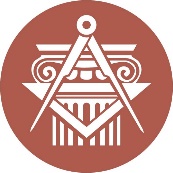 BUDAPESTI MŰSZAKI ÉS GAZDASÁGTUDOMÁNYI EGYETEMÉPÍTÉSZMÉRNÖKI KARkurzustípusheti óraszámjellegelőadás (elmélet)0gyakorlat6önállólaboratóriumi gyakorlat0neve:beosztása:elérhetősége:tevékenységóra / félévrészvétel a kontakt tanórákon12×6=72felkészülés a kontaktórákra, egyéni tervezés12×5=60rajzfeladatok elkészítése2x24=48összesen:∑ 180